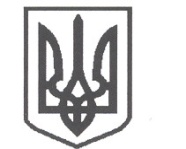 УКРАЇНАСРІБНЯНСЬКА СЕЛИЩНА РАДАВИКОНАВЧИЙ КОМІТЕТРІШЕННЯ16 вересня 2022 року     					                 		№ 118смт СрібнеПро встановлення тарифів на теплову енергію, її виробництвотранспортування та постачанняВідповідно до ст. 20 Закону України «Про теплопостачання», Порядку формування тарифів на теплову енергію, її виробництво, транспортування та постачання, послуги з постачання теплової енергії і постачання гарячої води, затвердженого постановою Кабінету міністрів України від 01 червня 2011 року № 869 на підставі розрахунків наданих АКЦІОНЕРНИМ ТОВАРИСТВОМ «ОБЛТЕПЛОКОМУНЕНЕРГО» від 22.07.2022 року № 1082/05 та відповідно до ч.1 ст.52, ч.6 ст.59 Закону України «Про місцеве самоврядування в Україні, виконавчий комітет селищної ради вирішив: 1.Узяти до відома, що економічно обґрунтовані тарифи на теплову енергію, які визначаються як сума тарифів на виробництво теплової енергії, транспортування теплової енергії, постачання теплової енергії АКЦІОНЕРНОГО ТОВАРИСТВА «ОБЛТЕПЛОКОМУНЕНЕРГО», для потреб населення складають: тариф на теплову енергію – 4 346,15 грн/Гкал (без ПДВ) за такими складовими:тариф на виробництво теплової енергії – 3 180,69 грн/Гкал (без ПДВ); тариф на транспортування теплової енергії – 1 146,47 грн/Гкал (без ПДВ); тариф на постачання теплової енергії – 18,99 грн/Гкал (без ПДВ);для потреб бюджетних організацій і установ складають: тариф на теплову енергію – 5 169,70 грн/Гкал (без ПДВ) за такими складовими:тариф на виробництво теплової енергії – 3 718,32 грн/Гкал (без ПДВ); тариф на транспортування теплової енергії – 1 432,39 грн/Гкал (без ПДВ); тариф на постачання теплової енергії – 18,99 грн/Гкал (без ПДВ).2.Узяти до відома, що економічно обґрунтовані тарифи на послугу з постачання теплової енергії АКЦІОНЕРНОГО ТОВАРИСТВА «ОБЛТЕПЛОКОМУНЕНЕРГО» для потреб населення складають 5 215,38 грн/Гкал (з ПДВ);          для потреб бюджетних організацій і установ складають 6 203,64 грн/Гкал (з ПДВ).3.Враховуючи норми Закону України від 29.07.2022 № 2479-ІХ «Про особливості регулювання відносин на ринку природного газу та у сфері теплопостачання під час дії воєнного стану та подальшого відновлення їх функціонування» протягом дії воєнного стану в Україні та шести місяців після місяця, в якому воєнний стан буде припинено або скасовано, встановити тариф для потреб населення у наступному розмірі: тариф на послуги з постачання теплової енергії (централізоване опалення) – 1737,61 грн/Гкал (з ПДВ); для потреб бюджетних організацій і установ:тариф на теплову енергію – 5 029,03 грн/Гкал (без ПДВ) за такими складовими:тариф на виробництво теплової енергії – 3 772,30 грн/Гкал (без ПДВ); тариф на транспортування теплової енергії – 1 234,60 грн/Гкал (без ПДВ); тариф на постачання теплової енергії – 22,13 грн/Гкал (без ПДВ).тариф на послуги з постачання теплової енергії – 6 034,84 грн за Гкал (з ПДВ). 4.У разі закінчення дії тарифів, передбачених п. 3 даного рішення, економічно обґрунтовані тарифи, які узято до відома, згідно п.1-2 вважати встановленими та такими, що підлягають застосуванню з моменту закінчення дії тарифів, передбачених п.3 даного рішення до 30.09.2023р. включно.5.Тарифи, встановлені цим рішенням застосовуються з 01.10.2022р.6.Це рішення набирає чинності з дня його офіційного оприлюднення.7.Контроль за виконанням даного рішення покласти на першого заступника селищного голови Віталія ЖЕЛІБУ.Селищний голова							Олена ПАНЧЕНКО